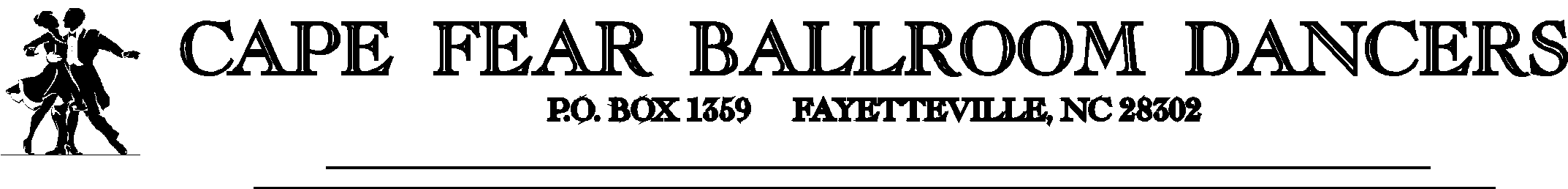 You Are Invited To AttendCape Fear Ballroom Dancers Dinner-DanceSaturday, June 16, 2018Highland Country Club6:30 Social7:00 Dinner7:45 – 10:00 DancingMembers - $50.00;   Guests - $60.00Ladies: Cocktail Dress, Semi-formal, or Formal            Gentlemen: Tuxedo (preferred)Pre-Paid Reservations required by June 9 – check payable to: Cape Fear Ballroom Dancers.  Mail check & reservation form to:  Cape Fear Ballroom Dancers, PO Box 1359, Fayetteville, NC 28302.For more information, call 987-4420 or visit www.capefearballroomdancers.org. Please specify below any special dietary requirements; e.g. allergies, vegetarian meal, etc.  People may be responsible for any additional cost for a special meal.Cut here Name:  __________________________________________	  $50 Member	  $60 GuestName:  __________________________________________	  $50 Member	  $60 GuestPlease list names of those who wish to sit at the same table (8 people):__________________________________________________________________________________________________________________________________________________________________________________If your reservation is received after the 100 person limit has been reached, please give us a telephone number where we may notify you:  ____________________________